Temat tygodnia : "WIOSNA IDZIE PRZEZ ŚWIAT "Temat dnia: (19.03.2021r.)" Marzanna- zimowa panna"1. Zabawa słowna " Taki jak..."Rodzic podaje przykłady porównań, a potem określenia, do których dziecko szuka pasujących słów np. miękki jak... wełna, poduszka; twardy jak... kamień, podłoga; cienki jak... papier, włos.2. Zabawa " Rozmowa z wiosną".Rodzic wciela się w postać Wiosny. Dziecko zadaje mu pytanie: "Co nam dajesz, Wiosno?" Rodzic odpowiada, wymieniając charakterystyczne oznaki wiosny. Następnie to on zadaje pytania, dziecko odpowiada na nie TAK lub NIE.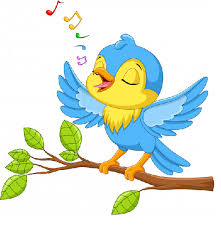 Czy na drzewach pojawiają się zielone listki ?Czy dzieci jeżdżą na sankach?Czy na wierzbach pojawiają się bazie?Czy dzieci lepią bałwanki?Czy przylatują ptaki z ciepłych krajów?Czy zwierzęta budzą się z zimowego snu?Czy pojawiły się pierwsze kwiaty?Czy w ogródku pojawiły się kiełkujące kwiaty?3. Słuchanie piosenki "Marzanna"https://www.youtube.com/watch?v=hdbMY6nVD6c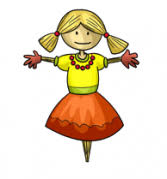 Wiosna już nadchodzi,zima odejść nie chce,nocą jeszcze mrozi,śniegiem prószy jeszcze.REF.  Marzanno, Marzanno,Ty zimowa panno,dziś Cię utopimy,bo nie chcemy zimy.II. Odpłyń wraz z lodami,daleko do morza,niechaj wreszcie przyjdziedo nas wiosna hoża.Rozmowa na temat piosenki. Rodzic wyjaśnia, że Marzanna to zimowa panna, przyjaciółka zimy. Topiąc Marzannę- żegnamy zimę.Dlaczego żegnamy zimę?4. Zabawa “Próbujemy dotknąć wiosennego słońca". Dziecko biega w domu, w pomieszczeniu o dużej powierzchni. Na sygnał rodzica dziecko zatrzumuje się, wspina wysoko na palce, z równoczesnym wzniesieniem głowy i ramion w górę- próbują dotknąć wiosennego słońca.5. Oglądanie filmu edukacyjnego dla dzieci o pierwszych oznakach wiosny:https://www.youtube.com/watch?v=n48RQ4OpHZA6. Zachęcamy również do wykonywania ćwiczeń i zabaw pt. " Pierwsze oznaki wiosny":https://www.youtube.com/watch?v=iH2zc5tkHPo7. Ćwiczenie graficzne" Sukienka dla Wiosny" (załącznik 1)  (potrzebne będą: flamaster, kwiatki wycięte z kolorowego papieru i zielone listki). Dzieci poprawiają flamastrami linie konturowe na rysunku sukienki; kolorują ją na zielono. Przeklejają kwiatuszki i listki wycięte z kolorowego papieru przez rodziców, według własnego pomysłu.8. Kolorowanie " Marzanny" (załącznik 2)Załącznik 1.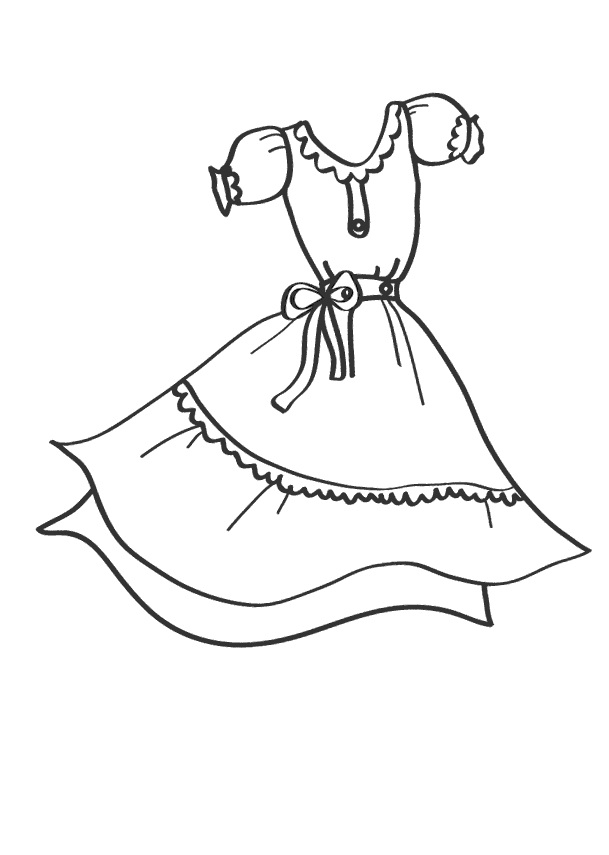 Załącznik 2.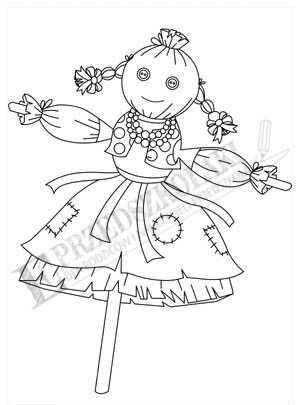 